МУНИЦИПАЛЬНОЕ БЮДЖЕТНОЕ ОБЩЕОБРАЗОВАТЕЛЬНОЕ УЧРЕЖДЕНИЕ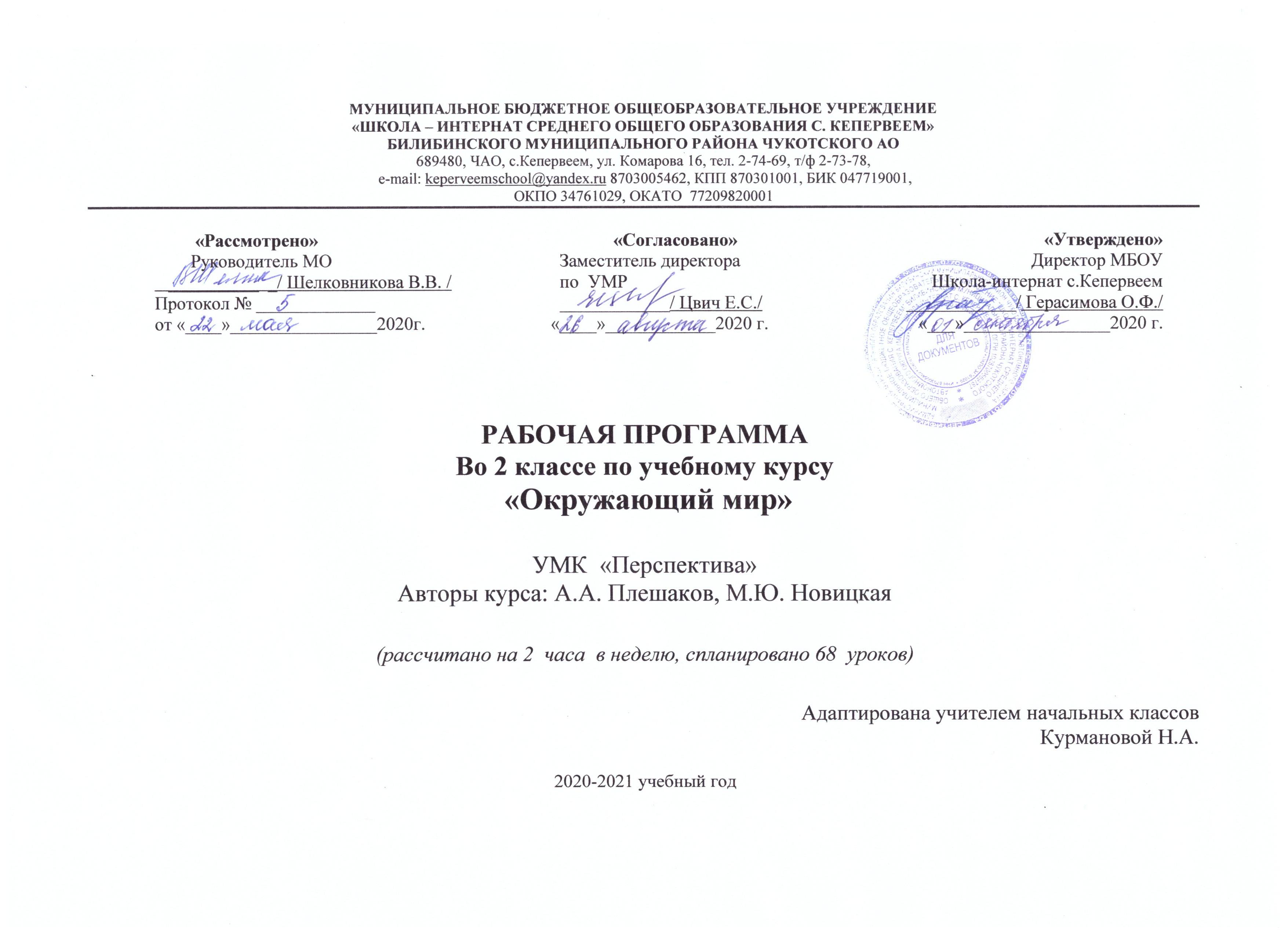 «ШКОЛА – ИНТЕРНАТ СРЕДНЕГО ОБЩЕГО ОБРАЗОВАНИЯ С. КЕПЕРВЕЕМ»БИЛИБИНСКОГО МУНИЦИПАЛЬНОГО РАЙОНА ЧУКОТСКОГО АО689480, ЧАО, с.Кепервеем, ул. Комарова 16, тел. 2-74-69, т/ф 2-73-78, e-mail: keperveemschool@yandex.ru 8703005462, КПП 870301001, БИК 047719001, ОКПО 34761029, ОКАТО  77209820001РАБОЧАЯ ПРОГРАММАВо 2 классе по учебному курсу  «Окружающий мир» УМК  «Перспектива» Авторы курса: А.А.Плешаков, М.Ю.Новицкая(рассчитано на 2  часа  в неделю, спланировано 68  уроков) Адаптирована учителем начальных классовКурмановой Н.А.2020-2021 учебный годПояснительная записка к рабочей программе по предмету «окружающий мир»во 2 классе УМК «Перспектива»Рабочая программа учителя разработана на основе требований ФГОС начального общего образования к разделам и к результатам освоения основной образовательной программы начального общего образования; на основе авторской программы А.А.Плешакова и М.Ю.Новицкой «Окружающий мир», учебника А.А.Плешакова и М.Ю.Новицкой «Окружающий мир» для 2 класса в 2-х частях, Москва «Просвещение» 2018 год (УМК «Перспектива»); рабочей тетради: : А.А.Плешакова и М.Ю.Новицкой «Окружающий мир» для 2 класса в 2-х частях, Москва «Просвещение» 2018 год (УМК «Перспектива»).Учебным планом МБОУ «Школа-интернат среднего общего образования села Кепервеем» на 2020-2021 учебный год;Планируемых результатов начального общего образования.Федеральный государственный образовательный стандарт начального общего образования (ФГОС) задает вектор развития российской школы в направлении перехода к реализации в образовании системно-деятельностного подхода. Одним из вариантов системы учебников, реализующей современный методологический системно-деятельностный подход, является УМК «Перспектива» издательства «Просвещение».Система учебников «Перспектива» представляет собой целостную информационно-образовательную среду для начальной школы, сконструированную на основе единых идеологических, дидактических и методических принципов, адекватных требованиям ФГОС к результатам освоения основной образовательной программы начального общего образования. Такой подход позволяет реализовать на практике ключевое положение ФГОС: «Эффективность учебно-воспитательного процесса должна обеспечиваться информационно-образовательной средой - системой информационно-образовательных ресурсов и инструментов, обеспечивающих условия для реализации основной образовательной программы образовательного учреждения».Идеологической основой  системы учебников «Перспектива» является «Концепция духовно-нравственного развития и воспитания личности гражданина России», направленная на формирование у подрастающего поколения системы ценностей гуманизма, созидания, саморазвития, нравственности как основы успешной самореализации школьника в жизни и труде и как условия безопасности и процветания страны.Дидактической основой системы учебников «Перспектива» является дидактическая система деятельностного метода (Л.Г. Петерсон), синтезирующая на основе методологического системно-деятельностного подхода неконфликтующие между собой идеи из современных концепций развивающего образования с позиций преемственности научных взглядов с традиционной школой (Заключение РАО от 14.07.2006 года, Премия Президента РФ в области образования за 2002 год).2. Общая характеристика учебного предмета «окружающий мир»Важнейшие задачи образования в начальной школе – формирование предметных и универсальных способов действий, обеспечивающих возможность продолжения образования в основной школе; развитие умения учиться – способности к самоорганизации с целью решения учебных задач; создание психолого-педагогических условий для индивидуального прогресса в основных сферах личностного развития – эмоциональной, познавательной, в сфере саморегуляции с опорой на систему базовых культурных ценностей российского общества. Эти задачи решаются в процессе обучения всем предметам.Специфика предмета «Окружающий мир» состоит в том, что он, имея ярко выраженный интегративный характер, соединяет в равной мере природоведческие, обществоведческие, исторические знания и дает обучающемуся материал естественных и социально-гуманитарных наук, необходимый для целостного и системного видения мира в его важнейших взаимосвязях естественнонаучных дисциплин – физики, химии, географии и биологии, с позиций культурологического подхода.Цель изучения курса в начальной школе – формирование целостной картины мира и осознание места в нем человека на основе единства рационально-научного познания и эмоционально-ценностного осмысления ребенком личного опыта общения с людьми, обществом и природой:1) понимание особой роли России в мировой истории, воспитание чувства гордости за национальные свершения, открытия, победы;2) сформированность уважительного отношения к России, родному краю, своей семье, истории, культуре, природе нашей страны, её современной жизни;3) осознание целостности окружающего мира, освоение основ экологической грамотности, элементарных правил нравственного поведения в мире природы и людей, норм здоровьесберегающего поведения в природной и социальной среде;4) освоение доступных способов изучения природы и общества (наблюдение, запись, измерение, опыт, сравнение, классификация и др., с получением информации из семейных архивов, от окружающих людей, в открытом информационном пространстве);5) развитие навыков устанавливать и выявлять причинно-следственные связи в окружающем мире.Основные содержательные линии предмета «Окружающий мир» определены стандартом начального общего образования второго поколения и представлены в примерной программе содержательными блоками: «Человек и природа», «Человек и общество».Ведущей идеей становится объединение мира природы и мира культуры, а человек как часть природы, как создатель культуры и как ее продукт. Включение в содержание курса компонентов культуры (норма, ценность, идеал) создает условия для формирования личности ребенка, помогает понять и принять гуманистические ценности общества, определить свое место в мире природы и человеческого бытия. Культурологическая составляющая курса позволяет активно использовать в учебнике литературные произведения, фольклор, художественное и музыкальное наследие.Содержание курса охватывает широкий круг вопросов, при этом природа, человек и общество рассматриваются в их неразрывном, органичном единстве. Это обеспечивает целостное восприятие окружающего мира, создает условия для присвоения новых знаний, формирования и осознания правил, обязанностей и норм взаимодействия человека и природы, человека и общества. Важно отметить, что авторы создают систему восприятия окружающего мира, отправной точкой, центром которого является сам ребенок. Этот прием позволяет активизировать деятельность ученика на уроке. Познание окружающего мира осуществляется через призму личностного восприятия каждым ребенком образов, красок и звуков природы и культуры. Наблюдая и исследуя окружающий мир, ученик, открывает для себя многогранные связи человека и природы, закономерные связи живой и неживой природы, связи всего живого на Земле. Более глубоко по сравнению с жизненным опытом ребенка познается мир ближнего социального окружения: роль школы, самоценность семьи, семейных традиций и культурного наследия народа как составляющих духовное богатство человекаПо замыслу авторов, курс должен послужить содержательной основой для интеграции всех дисциплин начальной школы; явиться смысловым стержнем для построения целостного процесса обучения и воспитания младших школьников в первую и вторую половину дня; дать объединяющее ценностное начало для взаимодействия школы с родителями, педагогами дополнительного образования, работниками учреждений культуры.Общие задачи курса: формирование у детей современной картины мира с позиции экологической этики; воспитание любви и уважения к природе, школе, семье, родному городу, своему Отечеству; развитие стремления к познанию окружающего мира и себя самого, своего внутреннего мира; расширение опыта поведения в природной и социальной среде с точки зрения важнейших компонентов культуры, таких как норма, ценность, идеал.Одновременно с помощью средств учебного предмета решаются общие задачи начальной школы: развитие у ребенка познавательных процессов, речи, эмоциональной сферы, творческих способностей, положительных личностных качеств, формирование целого комплекса ключевых компетентностей — коммуникативной, информационной, социальной, нравственной и др.Интегрируется обилие различных литературных, музыкальных, изобразительных материалов, что также поможет обеспечить образное, запоминающееся ребенку раскрытие учебного материала. Важную роль для решения этой задачи играет сочетание вербального и иллюстративного рядов в учебнике и рабочих тетрадях. Репродукции произведений отечественной живописи дают хороший материал для развития речи в форме устных сочинений по картине. Словесные тексты используются в качестве средства дифференциации обучения и более прочного овладения навыком чтения. Тематическое построение разделов и уроков дает возможность системного отбора материала природы и культуры Дальнего Востока для целенаправленного включения его для повышения заинтересованности детей в открытии чудес мира природы и культуры в ближайшем окружении, для творческого взаимодействия с семьей, учреждениями дополнительного образования и культурМесто курса в учебном планеНа изучение окружающего мира во 2 классе начальной школы отводится 2 часа в неделю. Программа рассчитана на 68 часов (34 учебные недели).Результаты изучения курса.Результатами освоения программы «Окружающий мир» являются личностные, метапредметные и предметные результаты.Личностные результатыФормирование основ российской гражданской идентичности, чувства гордости за свою Родину, российский народ и историю России, осознание своей этнической принадлежности; ценности многонационального российского общества, становление гуманистических и демократических ценностных ориентаций.Формирование целостного, социально ориентированного взгляда на мир в его органичном единстве и разнообразии природы, народов, культур и религий.Формирование уважительного отношения к иному мнению, истории и культуре других народов.Овладение начальными навыками адаптации в динамично изменяющемся и развивающемся мире.Принятие и освоение социальной роли обучающегося, развитие мотивов учебной деятельности и формирование личностного смысла учения.Развитие самостоятельности и личной ответственности за свои поступки, в том числе в информационной деятельности, на основе представлений о нравственных нормах, социальной справедливости и свободе.Формирование эстетических потребностей, ценностей и чувств.Развитие этических чувств, доброжелательности и эмоционально-нравственной отзывчивости, понимания и сопереживания чувствам других людей.Развитие навыков сотрудничества со взрослыми и сверстниками в разных социальных ситуациях, умения не создавать конфликтов и находить выходы из спорных ситуаций.Формирование установки на безопасный, здоровый образ жизни, наличие мотивации к творческому труду, работе на результат, бережному отношению к материальным и духовным ценностям.Метапредметные результатыОвладение способностью принимать и сохранять цели и задачи учебной деятельности, поиска средств её осуществления.Освоение способов решения проблем творческого и поискового характера.Формирование умения планировать, контролировать и оценивать учебные действия в соответствии с поставленной задачей и условиями её реализации, определять наиболее эффективные способы достижения результата.Использование знаково-символических средств представления информации для создания моделей изучаемых объектов и процессов, схем решения учебных и практических задач.Активное использование речевых средств и средств информационных и коммуникационных технологий (ИКТ) для решения коммуникативных и познавательных задач.Овладение навыками смыслового чтения текстов различных стилей и жанров в соответствии с целями и задачами, осознанного построения речевого высказывания в соответствии с задачами коммуникации и составления текстов в устной и письменных формах.Овладение логическими действиями сравнения, анализа, синтеза, обобщения, классификации по родовидовым признакам, установления аналогий и причинно-следственных связей, построения рассуждений, отнесения к известным понятиям.Овладение начальными сведениями о сущности и особенностях объектов, процессов и явлений действительности (природных, социальных, культурных, технических и др.) в соответствии с содержанием конкретного учебного предмета.Овладение базовыми предметными и межпредметными понятиями, отражающими существенные связи и отношения между объектами и процессами.Умение работать в материальной и информационной среде начального общего образования (в том числе с учебными моделями) в соответствии с содержанием конкретного учебного предмета.Предметные результатыПонимание особой роли России в мировой истории, воспитание чувства гордости за национальные свершения, открытия, победы.Уважительное отношение к России, родному краю, своей семье, истории, культуре, природе нашей страны, её современной жизни.Осознание целостности окружающего мира, освоение основ экологической грамотности, элементарных правил нравственного поведения в мире природы и людей, норм здоровьесберегающего поведения в природной и социальной среде.Освоение доступных способов изучения природы и общества (наблюдение, запись измерение, опыт, сравнение, классификация и др. с получением информации из семейных архивов, от окружающих людей, в открытом информационном пространстве).Развитие навыков установления и выявления причинно-следственных связей в окружающем мире.Основное содержание начального обученияПрограмма включает разделы «Время и календарь», «Осень», «Зима», «Весна и лето». В каждом разделе вначале рассматриваются сезонные изменения в неживой природе, затем — жизнь растений, животных различных групп (деревья и кустарники, травянистые растения, насекомые, птицы, звери и др.). Наряду с этим дети знакомятся с сезонным трудом и праздниками людей, тесно связанными с соответствующими изменениями в природе.В процессе изучения проводятся экскурсии в природу, практические работы в классе, различного рода наблюдения, осуществляемые детьми под руководством учителя или самостоятельно. В арсенале методов учителя также работа с учебной и научно-художественной книгой, рассказ, беседа, моделирование экологических связей с помощью графических и динамических схем, демонстрация наглядных пособий.Интегрирование материала по истории и культуре народов, проживающих на территории Дальнего Востока, дает возможность для знакомства и присвоения общих для всех народов ценностных ориентиров и морально-этических норм поведения , позиционирования себя как носителя определённой культуры, исторически связанного с родной землей и поколениями предков, способствует социальной, межэтнической, межкультурной коммуникации учащихся; позволяет выработать ценностное отношение к родному краю и историко-культурному наследию Дальнего Востока ; налаживать позитивно- толерантное взаимодействие с представителями других национальностей при выполнении учебно-практических задач, оценивать нравственную сторону своих поступков и других людей, т.е. формирования предметных и универсальных спосоов действий; развития способности к самоорганизации с целью решения учебных задач; создания психолого-педагогических условий для индивидуального прогресса.Основные содержательные линии курса 2 классаВремя и календарь(14ч)Наша планета во Вселенной. Солнце — источник тепла и света на Земле. Луна — спутник Земли. Смена дня и ночи.Смена времен года. Наблюдение за небесными телами — основа измерения времени и создания календаря.Способы измерения времени; старинные и современные часы.Календарь. Названия месяцев и дней недели. Народный календарь. Наши праздники. Экологический календарь.Данный раздел будет изучаться после раздела «Осень», так как по природным условиям Удмуртии наблюдения за осенними изменениями в природе в ноябре-декабре невозможны.Осень (18 ч )Народные названия осенних месяцев. «Осенний» Новый год — проводы лета. Три встречи осени по народному календарю. Вспомним о лете: труд людей и народные праздники конца лета.Неживая природа летом и осенью (высота солнца над горизонтом, температура, дожди, грозы, заморозки и т. д.). Круговорот воды в природе.Загадки о солнце, земле, воде, дожде, грозе. Осенние дни-погод указатели. Особая пора осеннего равноденствия в природе и культуре.26 сентября — «Корнильев день на дворе, всяк корешок в своей норе». Части растения — корень, стебель, лист, цветок, плод с семенами. Разнообразие стеблей, листьев, плодов растений. Луковица, клубень, корнеплод. Загадки о культурных растениях.Травянистые растения ближайшего природного окружения. Осенние изменения в жизни травянистых растений. Народные осенние приметы и присловья.Деревья и кустарники родного края. Загадки о деревьях и кустарниках. Осенняя окраска листьев. Листопад, его значение для растений. Взаимосвязи деревьев и кустарников с животными. Приспособленность плодов и семян растений к распространению с помощью животных и с помощью ветра.«Тит последний гриб растит». Грибы, их строение на примере шляпочных грибов, роль в лесу (взаимосвязи с растениями и животными леса). Съедобные и несъедобные грибы. Правила сбора грибов. Загадки о грибах.Насекомые и пауки, их жизнь летом и осенью. Важнейшее внешнее различие между насекомыми и пауками: шесть ножек у насекомых, восемь у пауков. Представление о развитии насекомых; личинка и взрослое насекомое. Необходимость бережного отношения к паукам. Наблюдение за поведением пауков в осенних народных прогнозах погоды.Птицы, их жизнь летом и осенью. Перелетные и зимующие птицы. Уменьшение продолжительности дня осенью — сигнал к началу перелета. 1 октября — день-погодоуказатель: «Арина — журавлиный лёт». Запасание корма зимующими птицами — одна из черт их приспособленности к сезонным изменениям в природе. Подкормка птиц зимой; различные виды кормушек. День птиц-зимников по народному календарю.Звери, их жизнь летом и осенью. Загадки о зверях.Осенние изменения в жизни лягушек, жаб, змей, ящериц.Правила поведения в природе, направленные на сбережение растений, насекомых, птиц, зверей, грибов.Укрепление и охрана здоровья летом и осенью. Летние и осенние игры.Труд людей осенью (уход за домашними животными, уборка урожая, осенняя вспашка и озимый сев, домашние осенние заготовки и т. д.). Народные праздники осенью. Проводы осени.Осенние экскурсии для наблюдения за изменениями в природе своего края; подготовка и проведение осенних праздников по традициям народов своего края.Зима(15ч )Народные названия зимних месяцев. Зимние приметы и присловья.Зимние дни-погодоуказатели. «Анна Зимняя» — самый короткий день в году.Особая пора зимнего солнцеворота. Зимнее новолетие. Зима — время сказок.Неживая природа зимой. Свойства снега и льда. Загадки о снеге и льде.Жизнь деревьев и кустарников зимой. Строение почки дерева и кустарника; защитная роль чешуек почки. Взаимосвязи лиственных и хвойных деревьев с животными.Травянистые растения зимой, значение снега в их жизни.Насекомые зимой (рассматриваются примеры, показывающие, что насекомые могут зимовать на стадии яиц, личинок, куколок, взрослых животных).Птицы зимой. Образование стаек зимующих птиц как пример приспособления к суровым условиям жизни. Представление о сезонной смене корма (на примере дятла). Зимнее гнездование клестов. Птицы, проводящие зиму вблизи человеческого жилья (воробьи, синицы, вороны, галки)Подкормка птиц зимой.Жизнь зверей зимой: полевки и мыши, ласки, лисы, зайца, волка, кабана, лося и др. (по выбору учителя). Следы зверей на снегу.Подкормка диких зверей зимой. Загадки и сказки о диких животных.Взаимосвязи в природе (на примере зимней жизни леса).Культура поведения в природе зимой.Укрепление и охрана здоровья зимой. Зимние игры.Труд людей зимой (снегозадержание; ремонтные работы; труд в зернохранилищах и овощехранилищах; уход за домашними животными; прядение и т. д.). Главные народные зимние праздники. Проводы зимы.Блок внеклассной, внешкольной работы: зимние экскурсии для наблюдения за жизнью природы своего края; подготовка и проведение зимних праздников по традициям народов своего края.Весна и лето(19ч )Народные названия весенних месяцев. Три встречи весны.Весенние приметы и присловья. Весенние дни-погодоуказатели. 1 (14) марта—«Авдотья Весновка»: весеннее новолетие.Неживая природа весной (высота солнца над горизонтом, температура, таяние снега, ледоход, половодье и т. д.). Народные песни в пору ледохода.Деревья и кустарники весной: начало сокодвижения, цветение, набухание почек и распускание листьев. Охрана деревьев и кустарников весной. Загадки о березе.Раннецветущие травянистые растения, их разнообразие, особенности строения, эстетическое значение. Необходимость бережного отношения к раннецветущим растениям. Загадки о раннецветущих растениях.Насекомые весной. Представление об относительности вреда и пользы от насекомых; их роль в природе. Красота насекомых. Необходимость бережного отношения к ним.Жизнь птиц весной и их охрана. Особая пора весеннего равноденствия: народная традиция закликания птиц.Весенние изменения в жизни зверей, лягушек и жаб, ящериц и змей. Представление о развитии лягушек и жаб, о ядовитых и неядовитых змеях. Необходимость бережного отношения к животным, которых люди не любят. Образ лягушки и ужа в народном искусстве.Правила поведения в природе, направленные на сбережение растений, насекомых, птиц, зверей, лягушек, жаб, ящериц, змей.Труд людей весной (весенняя вспашка и сев яровых; посадка культурных растений в саду и огороде; уход за домашними животными; ткачество и беление холстов и т. д.).Укрепление и охрана здоровья весной. Весенние игры. Народные весенние праздники. Проводы весны.Народные названия летних месяцев. Летние приметы и присловья. Летние дни-погодоуказатели. Особая пора летнего солнцеворота: самые длинные дни в году. Летнее новолетие в календаре северных народов России.Труд людей летом. Народные летние праздники. Лекарственные травы, правила их сбора. Народные рецепты и «зеленая аптека».Блок внеклассной, внешкольной работы: весенние экскурсии для наблюдения над изменениями в природе своей местности и развития навыков экологически грамотного поведения в природной среде; подготовка и проведение весеннихпраздников по традициям народов своего края.Экскурсии в краеведческий музей для знакомства с культурой сезонного труда и календарных праздников, характерных для народов своего края. Встречи с народными мастерами и исполнителями произведений народного музыкально-поэтического творчества.Календарно-тематическое планирование уроковокружающего мира  во 2 классе на 2020-2021 учебный год                                                                        Выполнение практической части программы   Проверочные работы.                1 класс                 Проверочная работа (тестирование)-4                 Графический диктант-1Проектное задание- 22,3,4 классыПроверочная работа (тестирование)-10Проектное задание- 3«Рассмотрено»        Руководитель МО   __________  _/ Шелковникова В.В. /Протокол № _____________от «____»________________2020г.«Согласовано»      Заместитель директора       по  УМР               ____________/ Цвич Е.С./             «____»____________2020 г.«Утверждено»       Директор МБОУ Школа-интернат с.Кепервеем____________/ Герасимова О.Ф./ «___»________________2020 г.№ п/пТема урокаКол-во часовТип урокаДата проведенияДата проведения Примечание№ п/пТема урокаКол-во часовТип урокаПланФакт1Мы – союз народов России1Урок открытия новых знаний, обретение новых умений и навыков.2Мы – жители Вселенной1Урок систематизации знаний.3Наш космический корабль – Земля1Урок открытия новых знаний, обретение новых умений и навыков.4Наш космический корабль – Земля1Урок систематизации знаний.5Время1Урок открытия новых знаний, обретение новых умений и навыков.6Сутки и неделя1Урок открытия новых знаний, обретение новых умений и навыков.7Месяц и год1Урок открытия новых знаний, обретение новых умений и навыков.8Времена года1Урок открытия новых знаний, обретение новых умений и навыков.9Погода1Урок открытия новых знаний, обретение новых умений и навыков.10Погода1Урок систематизации знаний.11Календарь – хранитель времени, страж памяти1Урок открытия новых знаний, обретение новых умений и навыков.12Красные дни календаря (Праздники для всех)1Урок открытия новых знаний, обретение новых умений и навыков.13Народный календарь1Урок открытия новых знаний, обретение новых умений и навыков.14Экологический календарь1Урок открытия новых знаний, обретение новых умений и навыков.15Осенние месяцы1Урок открытия новых знаний, обретение новых умений и навыков.16Осень в неживой природе1Урок открытия новых знаний, обретение новых умений и навыков.17Народные праздники в пору осеннего равноденствия1Урок открытия новых знаний, обретение новых умений и навыков.18Звездное небо осенью1Урок открытия новых знаний, обретение новых умений и навыков.19Экскурсия на луг1Урок-экскурсия   20Трава у нашего дома1Урок систематизации знаний.21Старинная женская работа1Урок открытия новых знаний, обретение новых умений и навыков.22Деревья и кустарники осенью1Урок открытия новых знаний, обретение новых умений и навыков.23Осенняя прогулка (экскурсия)1Экскурсия 24Чудесные цветники осенью1Урок открытия новых знаний, обретение новых умений и навыков.25Грибы1Урок открытия новых знаний, обретение новых умений и навыков.26Шестиногие и восьминогие1Урок открытия новых знаний, обретение новых умений и навыков.27Птичьи секреты1Урок открытия новых знаний, обретение новых умений и навыков.28Как разные животные готовятся к зиме1Урок открытия новых знаний, обретение новых умений и навыков.29Невидимые нити в осеннем лесу1Урок открытия новых знаний, обретение новых умений и навыков.30Осенний труд1Урок комплексного применения новых знаний31Будь здоров!1Урок открытия новых знаний, обретение новых умений и навыков.32Охрана природы осенью1Урок открытия новых знаний, обретение новых умений и навыков.33Зимние месяцы1Урок открытия новых знаний, обретение новых умений и навыков.34Зима – время науки и сказок1Урок комплексного применения новых знаний35Зима в неживой природе1Урок открытия новых знаний, обретение новых умений и навыков.36Звездное небо зимой1Урок открытия новых знаний, обретение новых умений и навыков.37Зимняя прогулка(экскурсия)1Урок-экскурсия38Зима в мире растений1Урок систематизации знаний.39Зимние праздники1Урок открытия новых знаний, обретение новых умений и навыков.40Растения в домашней аптечке1Урок открытия новых знаний, обретение новых умений и навыков.41Зимняя жизнь птиц и зверей1Урок комплексного применения новых знаний42Невидимые нити в зимнем лесу1Урок комплексного применения новых знаний43В феврале зима с весной встречается впервой1Урок открытия новых знаний, обретение новых умений и навыков.44Зимний труд1Урок открытия новых знаний, обретение новых умений и навыков.45Будь здоров!1Урок открытия новых знаний, обретение новых умений и навыков.46Будь здоров!1Подвижные игры на свежем воздухе                        06.0247Охрана природы зимой1Урок систематизации знаний.48Весенние месяцы1Урок открытия новых знаний, обретение новых умений и навыков49Весна в неживой природе1Урок открытия новых знаний, обретение новых умений и навыков50Весна – утро года1Урок открытия новых знаний, обретение новых умений и навыков51Звездное небо весной1Урок открытия новых знаний, обретение новых умений и навыков52Весенняя прогулка (экскурсия)1Урок-экскурсия   03.0453Весеннее пробуждение растений1Урок систематизации знаний.54Чудесные цветники весной1Урок открытия новых знаний, обретение новых умений и навыков.55Весна в мире насекомых1Урок открытия новых знаний, обретение новых умений и навыков.56Весна в мире птиц и зверей1Урок открытия новых знаний, обретение новых умений и навыков.57Невидимые нити в весеннем лесу1Урок открытия новых знаний, обретение новых умений и навыков.58Весенний труд1Урок открытия новых знаний, обретение новых умений и навыков.59Старинные весенние праздники1Урок открытия новых знаний, обретение новых умений и навыков.60Будь здоров!1Урок открытия новых знаний, обретение новых умений и навыков.61Будь здоров!1Подвижные игры на свежем воздухе  62Охрана природы весной1Урок комплексного применения новых знаний63Лето красное1Урок открытия новых знаний, обретение новых умений и навыков.64Летние праздники и труд1Урок открытия новых знаний, обретение новых умений и навыков.656667Экскурсия в лес.Будь здоров!Будь здоров!3Урок экскурсия.Подвижные игры на свежем воздухе  №п/пВид работыКол-вочасовДата проведенияДата проведения№п/пВид работыКол-вочасовПланФакт1Экскурсия на луг. Травянистые растения. Причины пожелтения травы. Беседа, обмен впечатлениями12Осенняя прогулка. Осенние изменения в природе. Наблюдение13Зимняя прогулка. Сезонные изменения в живой природе. Наблюдение за строением снежного пласта, за жизнью деревьев, растений под снегом, за жизнью зимующих14Будь здоров! Подвижные игры на свежем воздухе. Правила здорового образа жизни в осенний период. Контроль во время игры своего поведения по отношению к сверстникам, соблюдение правил, предусмотренные игрой15Весенняя прогулка. Раннецветущие растения. Наблюдение16Будь здоров! Подвижные игры на свежем воздухе. Правила здорового образа жизни в весенне-летний период. Контроль во время игры своего поведения по отношению к сверстникам, соблюдение правил, предусмотренные игрой1Итого 6 часовИтого 6 часовИтого 6 часовИтого 6 часовИтого 6 часов